Елена Бойко, она же Олена Галицька, она же Алиса Фокс член Коммунистической партии Украины, фактически руководит Львовской областной партийной организацией КПУ, при молчаливом согласии безвольного ВрИО Юрия Ткаченко. Она называет себя журналисткой и утверждает что закончила факультет журналистики Львовского университета им. И. Франка 1983 – 1987 г., хотя в это время проходила «другие университеты» отбывая 4-х летний срок в Качановской колонии Харьковской области. В последнее время представляет себя как журналист агентства журналистских расследований «Галицкий яструб» http://galickij-jastreb.io.ua созданного КПУ в г. Львове.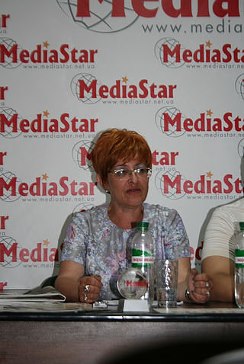 Из автобиографии, опубликованной ею на сайте  http://bojko-elena.moikrug.ru/Елена Бойкожурналист, специалист по рекламе и маркетингуУкраина, Львов IT, интернет, связь, телеком / Маркетинг, PRПрофессиональные целихороший специалист по рекламе и маркетингу с большим и успешным опытом работы,профессиональный журналист, сценаристОпыт работыБренд-менеджерwww.AUCTION.ua, Львов http://auction.ua11 — 100 человек, IT, интернет, связь, телекомАпрель 2007 — Декабрь 2007В результате внедрения разработок по продвижению число пользователей возрасло с 43 000 до 147 000Бренд-менеджерКонцерн"Богдан", Львов101 — 1000 человек, Туризм, рестораны, гостиницыФевраль 1998 — Март 2004Продвижение ТМ, внедрение новых проектов, поиск инвесторов и партнеров за рубежомОбразование:ЛНУ-Львов (Львовский национальный университет им. Ивана Франко), Львов, Специалист  ф-т Журналистики  1983 — 1987шк. 17, Львов  1974 — 1976, класс выпуска: 10 «А»Из справки Информационного центра УВД Львовской обл.:Бойко Елена Борисовна  18.04.1959 г.р.Арестована  Червоноградским ГУВД Львовской обл.  10.10.1983 г. Ст. 140 ч.2Осуждена 26.01.1984 г. Червоноградским городским судом Львовской обл. пост. 140 ч.2 (Кража,  которая причинила значительный ущерб потерпевшему, а так же  совершенная по предварительному сговору  групой лиц либо повторно), ст.141 ч.2 (Открытое  похищение личного имущества граждан (грабеж)  сопровождаемый насилием, опасным для жизни и здоровья потерпевшего, или с угрозою  применения такого насилия, а так же грабеж, который причинил значительный ущерб потерпевшему, а так же  совершенный по предварительному сговору  групой лиц либо повторно), ст. 208 (Вовлечение несовершеннолетних в преступную деятельность),ст. 42 (Совокупность преступлений)УК УССР к лишению свободы на 4 года с конфискацией имущества. Приговор вступил в силу 29.03.1984г. Наказание отбывала в Качановской ИТК №54 Харьковской обл. Освобождена 10.10.1987г.Удивительное совпадение дат получения образования и дат отбытия наказания. Может быть в Советские времена можно было совмещать учебу в университете и отбытие срока в колонии?Вот некоторые «шедевры»  этой «журналистки»:Провокация «украинской националистки» 9 мая 2013 г.http://galickij-jastreb.io.ua/v3067cadaa6f5be1b2d2c1681ed7256fd«Журналистское» расследование «Галицкого яструба» в кафе:http://galickij-jastreb.io.ua/ve4fc3a41d60750e778cc180a966e0aef«Журналистское» расследование «Галицкого яструба» - Бандеровибори на Жидачившини:http://galickij-jastreb.io.ua/v9e308a81525fb7c1a07f34570d62decb«Журналистское» расследование «Галицкого яструба» в ДПА:http://galickij-jastreb.io.ua/vc21b3359951e22026772eabf2fbc19b0Она же корреспондент «Института развития региональной прессы»???http://galickij-jastreb.io.ua/v2a55548ac72bcdc397bfd68a4bce203cИ вот свежий «шедевр» от коммунистки – «журналистки»На ток-шоу «Говорит Украина» ТРК Украина 07.02.2014http://govoryt-ukraina.tv/stories/discuss/946/Хотелось бы чтобы Львовское журналистское сообщество обратило внимание на такого своего «коллегу», а Львовяне знали   своих «героев» в лицо.